Dear [Insert Recipient’s name],During the month of May, I will be participating in the Virtual Ottawa Race Weekend in support of the Perley and Rideau Veterans’ Health Centre Foundation. The success of this event, and the funds raised to support seniors and Veterans, rely on energetic and engaged people like you! I am hoping you will join me and become a part of Team Perley Rideau. You can run – or walk! – the race of your choice: 2k, 5k, 10k, ½ marathon, or full marathon.This year, because the Ottawa Race Weekend is a virtual event, participants can choose any date and location during the month of May to complete your official race. Open to all ages and abilities, you are encouraged to choose somewhere in your neighbourhood, a favourite trail, park or even a treadmill at home and ‘race’ your distance, your way.As part of Team Perley Rideau you’ll have access to a variety of prizes and resources to keep you motivated. You’ll receive monthly team updates to keep you inspired and offer fundraising advice if you’re feeling stuck.  Register today and let’s go the distance for senior care!Here is why I am asking you to join my team and help raise funds:Supporting the ongoing needs on-site at Perley Rideau will help sustain a long tradition of exceptional care for our parents, grandparents and loved ones.  Where government funding falls short, our community’s generosity in supporting seniors and Veterans will ensure that innovative arts and recreation programs thrive, ageing equipment is replaced, facilities are renewed, and staff training is ongoing.  With your support, we can ensure Perley Rideau is the best home possible for residents.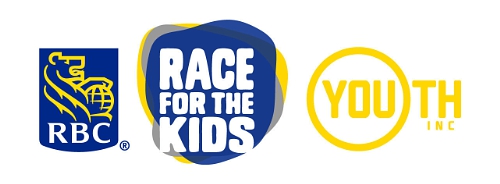 Click the link here to learn more and become a member! https://perleyrideaufoundation.ca/events/upcoming/2021-virtual-ottawa-race-weekend/ Together, we will improve the well-being of seniors and Veterans.Sincerely, [INSERT YOUR NAME]